   The CEEPUS Women Writers in History Network and the Women Writers Route Association  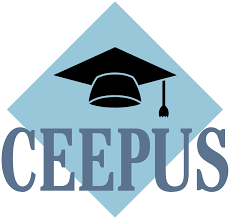 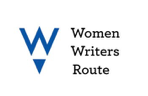 organize theINTIMACY IN WOMEN'S WRITING AND READINGInternational Summer SchoolLjubljana, Slovenia, 22 - 27 August 2022WHO IS IT FOR?This International Summer School is intended for students at postgraduate (PhD) and graduate level (MA), who have research and future professional interests in women writers and related issues. HOW? The International School will be organized as a series of intensive lectures, workshops and a thematic excursion, with compulsory attendance to all activities. In the summer school we have invited established researchers and lecturers from universities members of the CEEPUS network, who will facilitate lectures in the areas of  European women writers. Participants will have the opportunity to intensively interact with an international team of experts in the field of women writers attend the international exploratory workshop Censoring Intimacy in Women's  Writing and Readingpresent and discuss their study and research interests. APPLICATION PROCESSPlease send a short CV and a motivation letter by the 28th of February 2022 to: ceepuswwih@gmail.comSelection will be completed by 15th of March 2022. Only short-listed applicants will be notified via email.Costs for selected participants from the universities included in the CEEPUS network will be covered by a full CEEPUS mobility grant.TASKS AND CERTIFICATESAll the participants will receive a Certificate of Attendance for active participation at the events of the Summer School. The participants interested in getting a certificate with 6 ECTS  will have do to some preparatory work and present the seminar work at an on-line event in September.  The Intimacy in Women's Writing and Reading International Summer School is organized within the framework of the European Women Writers Course, offered by the School of Humanities (MA Programme Slovene Studies) University of Nova Gorica. PROGRAMME:Members of the CEEPUS network Women Writers in History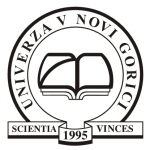 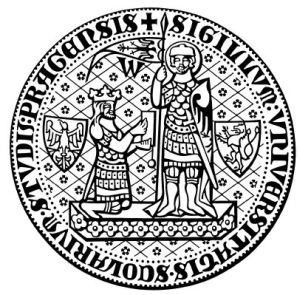 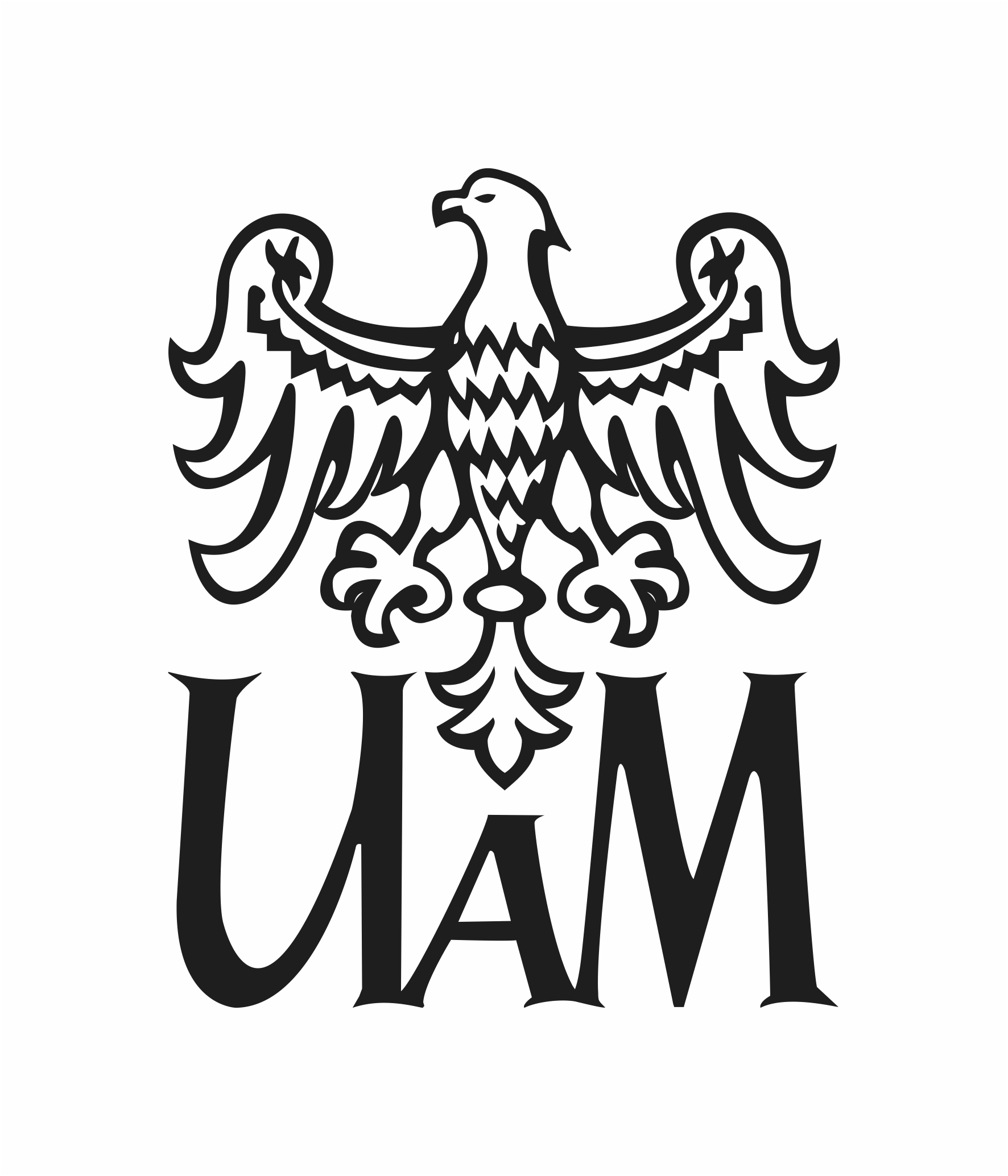 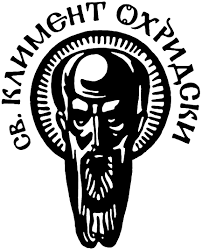 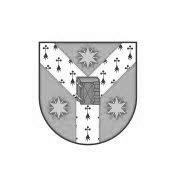 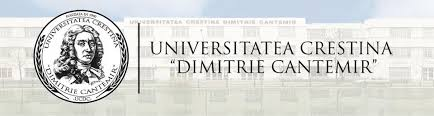 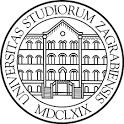 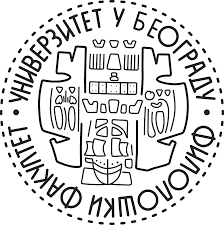 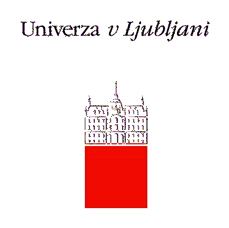 Monday, 22 Tuesday, 23Wednesday, 24Thursday, 25Friday, 26Saturday, 2710.00Get together and welcome10.00International Exploratory workshop: Censoring Intimacy in Women's Writing and Reading 10.30-11-30Key note lecture10.00-12.30International Exploratory workshop: Censoring Intimacy in Women's Writing and Reading 4 presentations by participants Whole day excursion to Nova Gorica10.30 -12-30 Literary Walk: Women Writers in Gorizia and Nova Gorica9.30 -14.00Workshop 1 Part 1: moderated by Prof. Biljana Dojćinović“Jelena J. Dimitrijević – The Traveler's  Stories“Coffee BreakPart 2: moderated by Prof. Magdalena KochAn Energy of Necessary Opposition or Svetlana Slapšak's Feminist Essay  Workshop 410.30-13.00moderated by  Assoc. Prof. Dr. Alenka Jensterle DoležalIntimacy and "nomadic" women writers10.30-12.00Prof. Dr. Katja Mihurko Poniž: Intimacy: concepts, approaches, seminal studies on intimacy and women writing11.30-12.102 Presentatios by participants12.30-13.30Lunch Break12.30-13.00Reception by the Dean of the School of HumanitiesLunch Break14.00-15.00Lunch Break13.00-14.00Lunch Break12.00-12.45Discussion12.10 -12. 30Discussion13.30- 16.30International Exploatory workshop: Censoring Intimacy: 3 presentations by participants13.00-14.30Prof. Dr. Biljana Dojčinović“Knjiženstvo – From the Notion of Gender to Digital Humanities”Coffee Break“Jelena J. Dimitrijević – The Traveler's  Stories“Workshop 2, 15.00-17.30moderated by  Assoc. Prof. Dr. Maša Grdešić:Intimacy in contemporary women's writing in Croatia - a comparative perspectiveWorkshop 4 14.00-16.30 moderated by  Assoc. Prof. Nadezhda Alexandrova:Histories of emotions in the Ottoman context of the 19th c.: Women in popular novels12.45-13.45Lunch12.30-13.30Lunch Break16.30-17.00Coffee Break14.30-15.00 Coffeee Break17.30-17.45Break16.30-17.00Coffee Break13.45-15.15Assoc. Prof. Dr. Carmen Duțu: Women, writing and the cultural politics of intimacy: the making of modern Romania13.30-15.00International Exploatory workshop: Censoring Intimacy 3 Presentations by participants17.00-18.00Final discussion and conclusion 15.30-16.30Dr. Ivana ZajcMapping Women's Travels with the digital tool »Storymap«17.45-18.30Discussions17.00-18.00Closing discussions,Wrapping up the summer school15.15-16.00Discussion15.00-15.30Coffee break16.30-17.00Wrapping up the day,  return to Ljubljana18.00-19.00Readings of literary texts by women writers, presented by the participants of the summer school17.30-19.00Literary Walk: Women Writers Route15.30-17.002 Presentations by participants